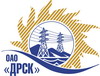 Открытое Акционерное Общество«Дальневосточная распределительная сетевая  компания»Протокол № 516/МТПиР-ВПзаседания закупочной комиссии по выбору победителя по открытому электронному запросу предложений на право заключения договора поставки: «Вездеходное транспортное средство на пневмоходу ТРЭКОЛ (ЭС ЕАО)»  закупка 889 раздел  2.2.2  ГКПЗ 2015 гФорма голосования членов Закупочной комиссии: очно-заочная.ПРИСУТСТВОВАЛИ: постоянно действующая Закупочная комиссия 2-го уровня.ВОПРОСЫ, ВЫНОСИМЫЕ НА РАССМОТРЕНИЕ ЗАКУПОЧНОЙ КОМИССИИ: Об утверждении цены полученной на процедуре вскрытия конвертов. 2.  О признании открытого запроса предложений несостоявшимся.РЕШИЛИ:По вопросу № 1Утвердить цены, полученные на процедуре вскрытия конвертов.По вопросу № 21. Признать открытый запрос предложений на право заключения договора поставки «Вездеходное транспортное средство на пневмоходу ТРЭКОЛ (ЭС ЕАО)» несостоявшимся на основании п. 7.8.22 Положения о закупке продукции для нужд ОАО «ДРСК», так как было подано менее двух предложений.2. Провести закупочную процедуру повторно.г. Благовещенск         «29» июня 2015 года№Наименование участника и его адресОбщая цена предложения на участие в запросе предложений1ЗАО "Коминвест-АКМТ" (Россия, г. Москва, 125438, Лихоборская набережная, дом 8, стр. 2)Цена: 5 724 000,00 руб. (цена без НДС)Ответственный секретарьТехнический секретарь________________________________________________О.А. МоторинаГ.М. Терешкина